Приложение 1ЗАЯВКА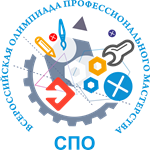 на участие в заключительном этапе Всероссийской олимпиады профессионального мастерства обучающихсяпоукрупненной группе специальностей среднего профессионального образования 31.00.00 Клиническая медицина (специальности 31.02.01 Лечебное дело, 31.02.03 Лабораторная диагностика)в 2020годуРуководитель (заместитель руководителя) органа государственной власти субъектов Российской Федерации______________          _____________________подпись     фамилия, инициалы№ п/ пФамилия, имя, отчество участникаНаименование специальности СПО, курс обучения, наименованиеобразовательной организации(в соответствии с Уставом), Субъект Российской ФедерацииФамилия, имя, отчество сопровождающего, должность1234